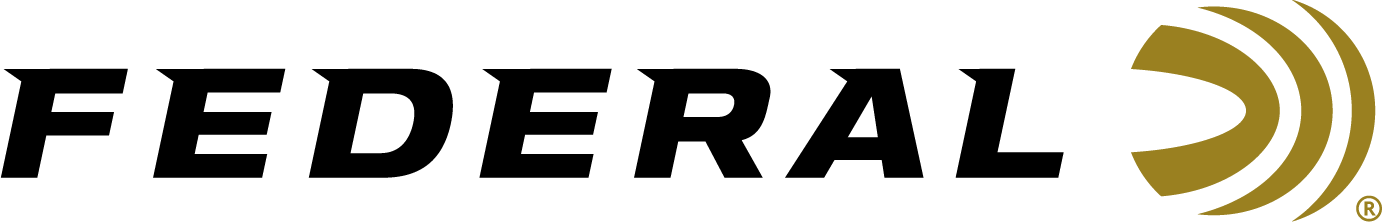 FOR IMMEDIATE RELEASE 		 		 Federal Ammunition Proud To Be a Title Sponsor for the 46th Annual FITASC World ChampionshipsANOKA, Minnesota – June 20, 2024 – Federal Ammunition is proud to be featured as a Title Sponsor for the 46th annual FITASC World Sporting Championships. The event will be held June 27-30 at Game Unlimited Hunting Club in Hudson, Wisconsin.“FITASC is growing in popularity in America, not only with recreational shooters but also in the number of shooters competing in sanctioned events such as this one. All of the talented sporting clay shooters at this championship will be incredible to watch. And the Game Unlimited Hunting Club is a great place to host it,” said Brian Anderson, Federal’s Marketing Director. “Its location is only an hour from our Federal factory in Anoka, Minnesota. So, we are thrilled to help put on this exciting international event in our backyard.”FITASC is the international version of American sporting clays and is popular worldwide. More than twenty teams from various countries, such as Australia, Brazil, Germany, Italy, South Africa, and Thailand, are registered to shoot this challenging FITASC event.In addition to shooting in the main FITASC sporting clays championship event, shooters can participate in several side events throughout the weekend for opportunities to win hefty payouts. For more on the 46th World Sporting Championships, visit www.2024worldfitasc.com. Game Unlimited Hunting Club specializes in sporting clays and upland hunting. Over the past few years, Game Unlimited has hosted numerous notable Sporting Clays events, such as the North Central Regional, Wisconsin State Sporting Clays Championship, and the HOA Cup. Federal is the number one choice for shotgun shells and manufactures products in America for all competitive and recreational disciplines. In 2024, Federal released new Gold Medal paper shotshells, which feature a 28-gram payload that’s optimized for international FITASC competition. See the full lineup at Gold Medal Paper.Federal ammunition can be found at dealers nationwide. For more information on all products from Federal or to shop online, visit www.federalpremium.com. Press Release Contact: JJ ReichSenior Manager – Press RelationsE-mail: Ammunition@tkghunt.comAbout Federal AmmunitionFederal, headquartered in Anoka, MN, is an ammunition brand of The Kinetic Group. From humble beginnings nestled among the lakes and woods of Minnesota, Federal Ammunition has evolved into one of the world's largest producers of sporting ammunition. Beginning in 1922, founding President Charles L. Horn paved the way for our success. Today, Federal carries on Horn's vision for quality products and services with the next generation of outdoorsmen and women. We maintain our position as experts in the science of ammunition production. Every day, we manufacture products to enhance our customers' shooting experience while partnering with the conservation organizations that protect and support our outdoor heritage. We offer thousands of options in our Federal Premium and Federal® lines, which makes us the most complete ammunition company in the business and provides our customers with a choice no matter their pursuit.